session to facilitate cooperationDocument prepared by the Office of the UnionDisclaimer:  this document does not represent UPOV policies or guidanceExecutive summary	The purpose of this document is to recall the outcomes of discussion groups formed in 2019 to allow participants to exchange information on their work on biochemical and molecular techniques and explore areas for cooperation.	The BMT is are invited to note:	(a)	that the TWPs and BMT, at their sessions in 2019, formed discussion groups to allow participants to exchange information on their work on biochemical and molecular techniques and explore areas for cooperation; 	(b)	the outcomes of discussions at the TWPs and BMT on facilitating cooperation in relation to the use of molecular techniques, as presented in the Annex to this document; and	(c)	that participants at the nineteenth session of the BMT will be invited to report on their work on biochemical and molecular techniques and explore areas for cooperation.	The following abbreviations are used in this document:BMT:	Working Group on Biochemical and Molecular Techniques, and DNA-Profiling in Particular ISTA: 	International Seed Testing AssociationOECD:	Organization for Economic Co-operation and DevelopmentTC:	Technical CommitteeTWA:	Technical Working Party for Agricultural CropsTWC:	Technical Working Party on Automation and Computer ProgramsTWF:	Technical Working Party on Fruit CropsTWO:	Technical Working Party on Ornamental Plants and Forest TreesTWPs:	Technical Working PartiesTWV:	Technical Working Party for Vegetables	The structure of this document is as follows:Background	The background to this matter is provided in document BMT/18/5.	At their sessions in 2019, the TWO, TWV, TWF, TWA and TWC considered document TWP/3/7 “Molecular Techniques”.  	Each TWP undertook a coordination session to build on the outcomes from the seventeenth session of the BMT and feed into the work of the eighteenth session of the BMT.  Discussion groups were formed for the main crops at each TWP to allow participants to exchange information on their work on biochemical and molecular techniques and explore areas for cooperation (see documents TWO/51/12 “Report”, paragraphs 52 and 53, TWV/53/14 “Report”, paragraph 57, TWF/50/13 “Report”, paragraph 75, TWA/48/9 “Report”, paragraphs 72 and 73, and TWC/37/12 “Report”, paragraphs 73 and 92).. 	The BMT, at its eighteenth session, considered document BMT/18/5 “Session to facilitate cooperation” and formed discussion groups to allow participants to exchange information on their work on biochemical and molecular techniques and explore areas for cooperation (see document BMT/18/21 “Report”, paragraphs 38 and 41). 	The outcomes of discussions held at the TWPs and BMT, at their sessions in 2019, are reproduced in the Annex to this documentConsideration by the Technical Committee	The TC, at its fifty-fifth session, noted that, at their sessions in 2019, the TWPs and the BMT had formed discussion groups to allow participants to exchange information on their work on biochemical and molecular techniques and explore areas for cooperation.  The TC noted the outcomes of discussions at the TWPs, as reproduced in the Annex to this document, which had been reported to the BMT, at its eighteenth session (see document TC/55/25 “Report”, paragraph 192).Next steps	Participants at the nineteenth session of the BMT will be invited to report on their work on biochemical and molecular techniques and explore areas for cooperation on the basis of a poll to be conducted during the BMT session. 	The BMT is invited to note:	(a)	that the TWPs and BMT, at their sessions in 2019, formed discussion groups to allow participants to exchange information on their work on biochemical and molecular techniques and explore areas for cooperation; 	(b)	the outcomes of discussions at the TWPs and BMT on facilitating cooperation in relation to the use of molecular techniques, as presented in the Annex to this document; and	(c)	that participants at the nineteenth session of the BMT will be invited to report on their work on biochemical and molecular techniques and explore areas for cooperation.[Annex follows]2019 Session to facilitate cooperation in relation to the use of molecular techniquesTechnical Working Party for Ornamental Plants and Forest Trees	The following information was provided by TWO participants (see document TWO/51/12 “Report”, paragraphs 52 and 53):  The TWO agreed that possible UPOV initiatives could include the development of guidance on collecting DNA samples, ownership of material collected and how to facilitate the use of material or information.Technical Working Party for VegetablesFollowing subgroup discussions, the following information was provided by TWV participants (see document TWV/53/14 “Report”, paragraph 57):  Summary of crops and authorities currently using (or under development) biochemical and molecular techniques in the vegetable sectorSummary of current use of biochemical and molecular techniques in the vegetable sectorSummary of possible areas of cooperation for the use of biochemical and molecular techniques in the vegetable sectorTechnical Working Party for Fruit CropsFollowing subgroup discussions, the following information was provided by TWF participants (see document TWF/50/13 “Report”, paragraph 75):  Summary of crops and authorities currently using biochemical and molecular techniques in the fruit sectorSummary of current use of biochemical and molecular techniques in the fruit sectorSummary of possible areas of cooperation for the use of biochemical and molecular techniques in the fruit sectorTechnical Working Party for Agricultural CropsThe following information was provided by TWA participants (see document TWA/48/9 “Report”, paragraphs 72 and 73):  Summary of crop and authorities currently using (or under development) molecular techniques in the agricultural sectorSummary of current use of molecular techniques in the agricultural sectorSummary of possible areas of cooperation for the use of molecular techniques in the agricultural sectorTechnical Working Party on Automation and Computer ProgramsThe following information was provided by TWC participants (see document TWC/37/12 “Report”, paragraphs 73 and 92):  Summary of crop and authorities currently using biochemical and molecular techniquesSummary of current use of biochemical and molecular techniquesSummary of databases with molecular marker information, by cropsWorking Group on Biochemical and Molecular Techniques, and DNA-Profiling in ParticularMaize and SoybeanSummary of crop interestPlans for cooperationArgentina will publish a set of 4004 SNP markers for the management of variety collections in Soybean and will inform Brazil and the United States of America with a view to  their testing the discriminating power of this set.  Brazil to discuss with the Brazilian breeders association the proposal on the use of molecular markers in DUS examination for soybeans (e.g. similar to the study conducted in Argentina).  China to make the new Maize 6H-60K SNP chip available for testing .Summary of current use of biochemical and molecular techniquesProposals on confidentiality and access to dataDNA-fingerprint data to be treated as confidential;  Variety identification data using a small number of SNP markers could be made publicly availableConsent by the breeder should be required before sharing of DNA-based information; Breeders should be informed about the publication of variety identification by SNPs;Parental line information should be treated as confidentialOther agricultural cropsSummary of crop interestPlans for cooperationRyegrass:  Belgium, Czech Republic and the Netherlands to share information on their work and plans;  Oilseed rape: France, Germany, CPVO and the United Kingdom to develop a set of molecular markers for the management of variety collections;INVITE and INNOVAR (scope of 10 crops) participating countries to develop markers sets for variety testing;Argentina to contact BMT participants on sets of markers for Barley, Cotton, Rice and Wheat.Summary of current use of biochemical and molecular techniquesProposals for confidentiality and access to dataParticipants at the discussion group on other agricultural crops agreed with the proposals by the discussion group on Maize and Soybean.VegetablesSummary of crop interestSummary of current use of biochemical and molecular techniquesProposals for confidentiality and access to dataThe discussion group on vegetables agreed to propose inviting breeders, observer organizations and other participants to make presentations on ownership matters during the breeders’ day at the nineteenth session of the BMT.  Ornamental plantsSummary of crop interestPlans for cooperationRose:  China, Netherlands and CIOPORA to discuss a methodology for validating a set of molecular markers between laboratories.Chrysanthemum, Rose, Tree peony: China to explore cooperation on developing molecular markers with other UPOV members.Summary of current use of biochemical and molecular techniquesProposals on confidentiality and access to dataTo develop an agreement template with breeders for the use of molecular data. The template should include a requirement for a description of the intended use of the data.  Fruit crops and forest treesSummary of crops of interestPlans for cooperationSummary of current use of biochemical and molecular techniquesProposals on confidentiality and access to dataNew Zealand has published position on access and use of plant material including molecular data. For example, molecular data would only be provided with permission of breeder. [End of Annex and of document]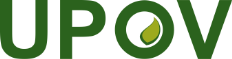 EInternational Union for the Protection of New Varieties of PlantsWorking Group on Biochemical and Molecular Techniques 
and DNA-Profiling in ParticularNineteenth Session
Alexandria, United States of America, September 23 to 25, 2020BMT/19/10Original:  EnglishDate:  September 3, 2020AustraliaDNA information may be used in some cases of infringement action; currently considering constituting DNA collection for native species Chinacrop interest: forestry sector and woody ornamentals, Fraxinus in particular;currently developing databases with DNA information for Rose, Poplar and Tree PeonyEuropean Union:  applicants for new varieties of Rose can request for a fee to have a DNA sample extracted and stored;  similar procedure for fruit crops under considerationFrancecrop interest: Hydrangea;currently testing a set of molecular markers for Hydrangea varietiesNetherlandscrop interest: Chrysanthemum, Gypsophila, Helleborus, Lilium, Phalaenopsis and Rose;currently building a DNA database for Fraxinus and Ulmus;  DNA information used for varietal identity;  possible future development of databases with DNA information for ornamental plantsTomatoChina, European Union, (France), (Italy), Netherlands, Republic of KoreaPepperChina, (France), Republic of KoreaWatermelonRepublic of KoreaMelon(France), Republic of KoreaLettuceFrance, (Italy), Japan, (Netherlands), Republic of KoreaCabbageEuropean Union, Netherlands, Republic of Korea MushroomJapanFrench beanNetherlandsPea(Netherlands), (United Kingdom) OnionNetherlandsEggplant(China)Use:Management of reference collectionsSelection of similar varieties/ grouping characteristicsVariety identificationEnforcement of IP Rights/ infringementCheck specific characteristics (e.g. male sterility, disease resistance: as replacement or addition to bioassay)Techniques:SSRsSNPsElectrophoresis (Isoenzyme)Encourage sharing of data & techniquesFacilitate cooperation & trainingEncourage exchange of DNA/market set (no living organisms) and seedsEnsuring consistency among UPOV members in the use of BMTIdentify focal point for molecular techniques in DUS examination for each UPOV member and make this information available via the UPOV websiteDevelop guidance on collecting DNA samples, ownership of material exchanges (confidentiality)Update guidance on how to use information and exchange DNA materialExplore the possibility to build a “UPOV” DNA database, “UPOV” marker setDevelop guidance and/or training for specialized courts/ expertsSet up comparative trials (e.g. Harmores project)Encourage and promote the work of the BMT as platform to improve cooperation and encourage participation from membersEncourage and improve cooperation with breeders and their representativesCzech RepublicGrapevineFranceApple, Peach, Pear, Sweet Cherry, Apricot, Japanese PlumGermanyPear, Apple, Strawberry, Sweet Cherry, Sour CherryRepublic of KoreaApple,  Grapevine, Peach, Pear, StrawberryMoroccoCitrus, Date PalmItalyGrapevineHungaryGrapevine, Peach, Cherry, Sour Cherry, Apricot, Plum, SpainAlmond, Apricot, Avocado, Banana, Cherimoya, Citrus, Fig tree Grapevine, Hazelnut Mango, Peach, Pear, Pineapple, Strawberry, Sweet Cherry, Walnut, JapanApple, Citrus, Pineapple, Japanese Pear, Sweet Cherry, Strawberry, GrapevineUse:Management and description of variety collections Genetic distance and molecular profilingUniformity assessmentResearch purposes EnforcementIdentification of varieties for certification scheme purposes. Techniques:SSRSNPsDevelop and share common databases (identifying a leading country and coordinator)Sharing techniquesHarmonize projects/markers/methods/proceduresExchange of knowledge and techniquesEncourage crop experts to attend BMT meetingsArgentinaSoya Bean, Cotton, Rice, Wheat, BarleyAustraliaSugarcane, Wheat, CottonBrazilSoya BeanCanada PotatoChinaMaize, Wheat, Cotton, Rape Seed, Sunflower, Potato, Sorghum, Rice, Soya BeanCzech RepublicMaize, Wheat, Barley Dominican RepublicRice, Sugarcane, Cacao European UnionPotato, Maize, Rape SeedGermanyPotato, Maize, Rape SeedItaly Soya Bean, Rice, Khorasan Wheat JapanFrench bean, Adzuki Bean, Tea, Sunflower, Maize, PotatoKenyaTea, Tomato, MaizeRepublic of Korea30 cropsSlovakiaPotatoUnited KingdomPotato, Rape SeedUnited States of AmericaMaize, Soya Bean UruguaySoya Bean, Maize, WheatTechniques:CAPS (JP)Elisa (IT, UY)MNP (CN)PCR (IT, KE, UY)QPCR (UY)RAPID STS (JP)SNP (AR, AU, CN, DE, GB, IT, JP, KR, QZ, US, UY) SSR (BR, CN, CZ, DK*, GB, IT, JP, KR, QZ, SK) *sporadic useUse:DUS examination, incl. selection of similar varieties and management of variety collections (CN, CZ, KR, QZ)complementary tool for uniformity (AR, IT)databases for Potato (CA, DE, GB, NL, QZ, SK)database for Maize, Rape Seed (QZ)sample authentication (GB)variety purity in certified seeds (IT, KR)GMO detection (AR, IT, KR, UY)Bt gene detection (AU)virus assessment (KR)variety identification (AR, BR, CN, DK, IT, UY)market control of seed trade (UY)enforcement (AR, JP)International collaboration for the constitution of common databases Addressing practical aspects such as access rights, financial issues, incl. benefit sharing and material transfer agreementsProvision of training to UPOV members on the use of BMTs in DUS examinationSharing sets of markers and protocols to reduce size of variety collectionsCooperation on testing varieties with similar genetic backgroundAddressing confidentiality issuesArgentina SoybeanBrazilEucalyptus, Soybean ChinaBroccoli, Cauliflower, Chinese cabbage, Eggplant, Lettuce, Maize, Pepper, Rice, Rose, Sorghum, Strawberry, Walnut, Wheat, Fruit trees, Ornamentals, Soybean, Cotton, and other 29 cropsDenmark Barley, Oats, Rye, Wheat, Forage grassesEuropean UnionLettuce, Maize, Potato, Wheat, Vegetable, Barley, SunflowerFranceMaize, Oilseed rapeItalySoybean, RiceJapanRice, Green tea, Strawberry, Japanese pear, French bean, Sweet cherry, Apple, Lettuce NetherlandsFrench bean, Phalaenopsis, Potato, Rose, Tomato Republic of KoreaChinese cabbage, Cucumber, Lettuce, Melon, Pepper, Pumpkin, Radish, Rice, TomatoRussian FederationMaize, Potato, Soybean, Sunflower, WheatUnited KingdomBarley, Potato, Oilseed rapeUse:Management of variety collection and selection of similar varietiesValidation of male sterility and disease resistanceValidation of DUS/VCU  samples Variety identificationResearch purposes BreedingTechniques:ALFP (NL)CAPS (JP) MNP (CN)OSR-SSR (FR)PRG-SNPs (NL)RAPID – STS (JP)SSR (BR, CN, DK, GB, IT, JP, KR, NL, QZ)SNPs (AR, CN, FR, DK, GB, NL, QZ)Argentina Soybean (under development)ChinaApple, Cotton, Maize (for research), Pepper, Rice, Rose, Sorghum, Soybean, Walnuts, Wheat, Fruit treesDenmark Barley, Wheat, Forage grassesEuropean UnionPotatoFranceMaizeItalySoybeanNetherlandsFrench bean, Phalaenopsis, Potato United KingdomFor research MaizeChina, Germany, Kenya, Russian Federation, ISTA, SAA SoybeanArgentina, Brazil, China, ISTA Germany: isoenzymes for management of variety collection and DUS examination (maize)China: Maize 6H-60K SNP chip for consideration of essential derivation;  protocol for variety identification in maize and soybean; creation of a database and selection of similar varieties;  general protocol for variety identification using SSRArgentina: SNP for management of variety collection and variety identityBrazil: SSR for variety identitySAA:  genetic similarity in soybean varietiesISTA: electrophoresis, seed proteins, SSR (ISTA Rules, Chapter 8)BarleyArgentina, Estonia, Germany, Italy, United Kingdom, ISTA Cannabis sativaEstonia, Italy, Netherlands, United KingdomCottonArgentina, ISTAPerennial RyegrassGermany, Netherlands, New Zealand, United KingdomPotatoEstonia, Germany, Netherlands, Russian Federation, United KingdomRiceArgentina, China, Italy, Japan, ISTASunflowerRussian FederationSweet PotatoUnited Kingdom WheatArgentina, China, Estonia, Germany, Italy, United Kingdom, ISTANetherlands and the United Kingdom: SNPs for management of variety collectionsChina:  90K SNP chip for wheat;  development of testing standard for SSR in wheat;  creation of a database for wheat varieties; SSR markers for selection of similar varieties and variety purityGermany: electrophoresis for Barley, Wheat and Oat, Ryegrass, Potato for DUS examinationItaly: electrophoresis in maize, sunflower, wheat, barley for DUS examination and variety identification;  SSR for variety hybridity in Rice and variety identificationJapan: RAPD-STS markers for infringement cases in French Bean and RiceRussian Federation: SSR for identification in Sunflower and Potato.  United Kingdom: electrophoresis for Barley, Wheat and Oat, Ryegrass, for DUS examination;  SSR and SNP for sample validation and variety identificationISTA:  maize, wheat and soybean: SSR and electrophoresis;  barley: SSR;  Other crops: electrophoresisCabbageChina, Republic of KoreaChinese cabbageChina, Republic of KoreaCucumberChina, Netherlands, Republic of KoreaEggplantItalyFrench beanNetherlandsLettuceAustralia, Italy, Netherlands, Republic of Korea MelonChina, Netherlands, Republic of Korea OnionItaly, Netherlands Oriental melonRepublic of KoreaPeaNetherlands, United Kingdom PepperChina, Italy, Netherlands, Republic of KoreaPumpkinRepublic of KoreaRadishRepublic of KoreaShallotNetherlandsSquashItalyTomatoChina, France, Italy, Japan, Netherlands, Republic of KoreaWatermelonChina, Italy, Republic of KoreaUse:Research (NL) TGP/15 Model 1 (JP, NL, FR)French bean example (NL)Variety identifications (CN, IT, NL)Techniques:AFLP (NL)Capillary electrophoresis fragment analysis (IT)MNP (CN)SNPs (NL, CN, IT)SSR (CN, IT) Taqman (NL)Whole genome sequencing / GBS  (CN, NL)BougainvilleaChinaCamelliaChinaChrysanthemumChina, NetherlandsGypsophilaNetherlandsHelleborusNetherlandsHibiscusChinaHydrangeaFranceLiliumChinaPhalaenopsisNetherlandsRoseChina, Netherlands, CIOPORATree PeonyChinaUse:Variety identification (CN)Research (CN, FR)Techniques:SSR (CN, FR) SNPs (CN)CitrusChina, Italy, SpainPersimmonSpain, Republic of KoreaPeach Italy, Hungary, SpainStrawberryItaly, Hungary, SpainGoji BerryChinaWalnutChinaCitrus – under considerationSpain to propose collaboration initiative with ItalyPersimmonSpain, Republic of KoreaPeach Italy, HungaryStrawberry – under considerationItaly, HungaryAustralia: possible use of microsatellites in some enforcement cases.China: SSR markers for variety identification in Apple, Chinese Dates, Citrus, Apricot, Goji Berry and FraxinusEuropean Union:  collaboration on epigenetic markers in apple;  Japan: considering the use of SSR for enforcement for grapes and CAPS for citrus.Republic of Korea: SSR for Apple, Peach, Grape, Pear and persimmon. Spain:  SSR for variety identification;  use of SNP for research, including DUS testing